Тема:  «Путешествие в зимний лес».Цель занятия: развивать двигательные способности детей.Задачи:•	Учить детей  выполнять упражнения в паре.•	Совершенствовать у детей умение ходить по поролоновой дорожке.•	Упражнять детей в ходьбе с высоким подниманием колен, в  метании  снежка в цель.•	Помочь ощутить радость от совместной двигательной деятельности со сказочным персонажем.Виды деятельности: двигательная,  познавательнаяМетоды: словесные, наглядные, игровыеМатериалы и оборудование:  поролоновая дорожка, «снежинка-шкатулка», поролоновые мячики (на каждого ребенка),обручи (на каждую пару детей), музыкальное сопровождение, сюрприз – «снежинка с улыбкой»Ход занятияВводная часть.Снеговик встречает детей словами:Снег пушистый стелется, улица бела.Зимушка сегодня в гости к нам пришла.Вот зайчишка у рекиВстал на задних лапках:Перед ним- снеговикиС метлами и в шапках.Заяц смотрит, он притих,Лишь морковку гложет,Но что разного у них-Он понять не может!Снеговик. Здравствуйте, ребята!Дети. Здравствуй, Снеговик.Дети рассматривают СнеговикаСнеговик. Хочу сегодня пригласить вас в зимний лес. Много интересного, необычного ожидает вас в лесу.Пришла зимушка-зима,Стала улица бела.По тропинке мы шагаем,В рыхлый снег не наступаем.Ходьба обычная по дорожке, Снеговик следит за тем, чтобы дети не сходили с дорожки.Мы шагаем по сугробу,Поднимаем выше ногу.Ходьба с высоким подниманием колен, перешагиванием через набивные мячи – «сугробы», балансируя руками.С неба падают зимоюИ кружатся над землеюЛегкие пушинки,Белые снежинки.Бег врассыпную за Снеговиком, дети изображают летящих снежинок.Снежиночки-пушиночкиУстали на лету,Кружиться, перестали,Присели отдохнуть.Дети вместе со Снеговиком присаживаются в круг и выполняют дыхательное упражнение.Снеговик. Мы пришли, друзья в зимний лес. А вы хотите поиграть?Дети. Да!Снеговик.                              Не боимся мы пороши,                                               Ловим снег,                                                Хлопок в ладоши!Основная часть.Игра «Поймай снежинку».Снеговик вместе с детьми подпрыгивает вверх и ловит бумажные снежинки, которые подбрасываются вверх инструктором по физ. занятию.Пойманные снежинки складываются в заранее приготовленную большую «снежинку-шкатулку».А теперь слепи снежок, Размахнись рукой – дружок!Игра «Попади снежком в Снеговика».Из  сказочного – мешка высыпаются  мячики – «снежки». Снеговик убегает от детей, а дети бросают в него снежками:Раз, два, три, четыре, пять,Будем мы снежки катать.Прокатили? Молодцы!Вот какие удальцы!«Прокати до Снеговика мячик».Дети прокатывают «снежки» к Снеговику, а он прокатывает их обратно.Снежки мы дружно покатали И в сказочный - мешок убрали.Дети со Снеговиком убирают снежки .К санкам подойди смелей, дружок,Прокачу тебя дружок.Игра «Поехали-поехали».Дети изображают саночки и вместе со Снеговиком под веселую музыку катают друг друга.Снеговик. Пора прощаться, детвора, с зимним лесом. По возвращаться нам обратно в детский сад.По тропинке мы шагаем ,В рыхлый снег не наступаем.Ходьба по тропинке с высоким подниманием колен. Снеговик.                            Устали ребята?                                             Присядем отдохнуть!                                             Вот вам, милые ребятки,                                             От снеговика подарки.Дети и Снеговик садятся в круг, Снеговик дарит им снежинку с улыбкой.Снеговик прощается с ребятами и уходит в лес.Заключительная часть.Рефлексия.- Чему научил нас Снеговик?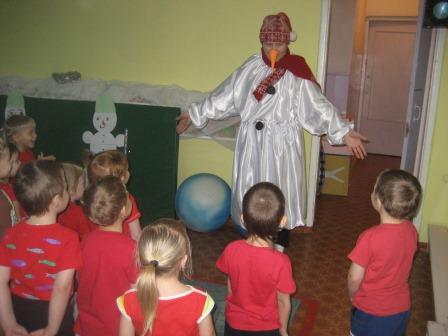 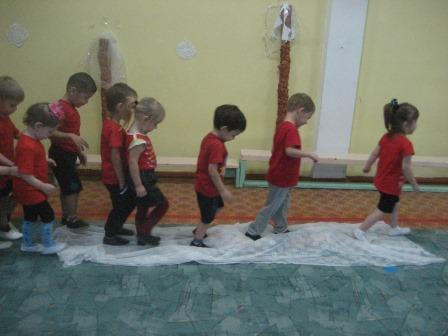 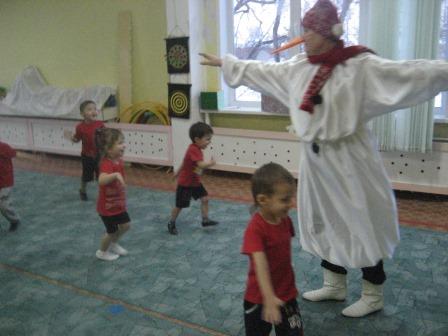 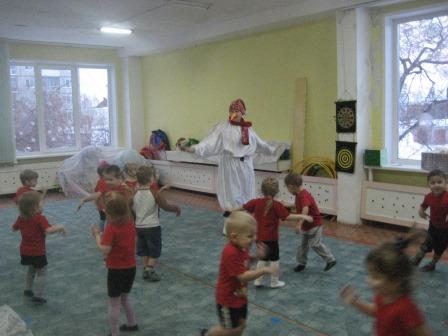 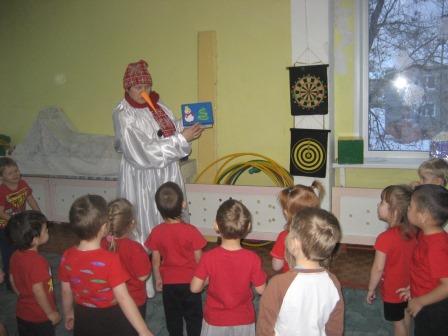 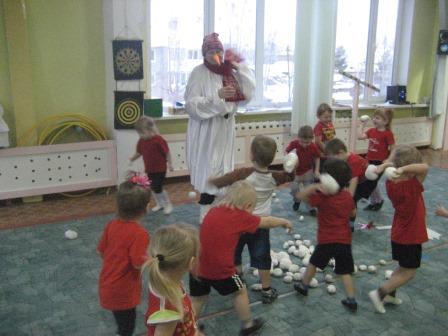 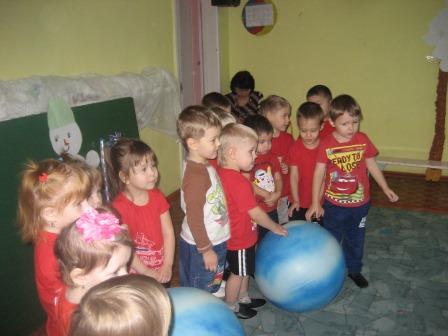 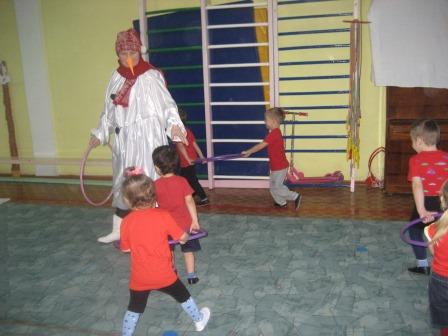 